Tyron 2500 2.0 (použitý) Drtič na pásovém podvozku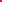  Základní informace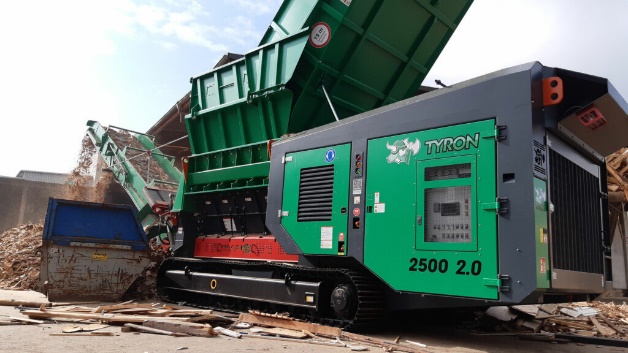 Stav:			Velmi dobrýID:			Kom.: 33.921 / ID: T2023-10 Rok výroby:		2023Provozní hodiny:	cca 50 hod.Pohyb:			Pásový pohonVybavení drtičeVčetně speciálního nářadí, zesíleného, 8/8 nosiče nářadí s 5 nástroji na každé straně(nástroj se skládá z hlavního, primárního a sekundárního drticího nože)Individuálně a plynule nastavitelné otáčky hřídele, cca 0-41 ot/min.Včetně sekundární drticí lištyVčetně vyklápěcí násypkyPohonná jednotkaVýkon pohonu 566 kWVčetně vznětového motoru Scania, stupeň 5 Včetně balíčku protihlukové izolace (standardně)Včetně předčističe Power RAMVčetně centrálního mazání pro 4 hlavní ložiskaVčetně CleanfixuVčetně výkyvného chladiče Elektrika / řídicí jednotkaVčetně displeje IFMVčetně rádiového dálkového ovládáníVčetně 4 programů drcení (dřevo, odpad, speciální a zelený odpad)Vynášecí dopravníkVčetně vynášecího dopravníkuVybavení na míruVčetně předběžného opracování nástrojůVčetně elektromagnetu, hydr. výškově nastavitelný - neodymový Včetně rozšíření zásobníku na 3 strany, každá cca 800 mmVčetně modulu GPSVčetně gumových pásůVčetně snímačů tlakuVčetně přídavné zvukově izolační kazety (-10 db(A))Repase / servisRepase a servis od společnosti HAASDostupnost: 				SklademCena stroje: 				na vyžádání